MIERCOLES 6 DE MARZO A PARTIR DE LAS 17:30H EN LA PLAZA DE ESPAÑATODO EL MUNDO A BUSCAR EL MEJOR ANTRUEJOPREMIOS ADULTOS (a partir de 14 años):  Primer premio: 50€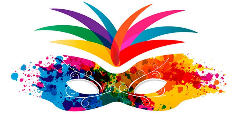 Segundo premio: 30€Tercer premio: 15€PREMIOS INFANTILES (hasta 14 años)1º premio: un estupendo regalo2º premio: un fabuloso regalito3º premio: un bonito regalinoCAPEA AL ESTILO TRADICIONAL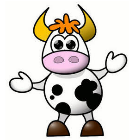 Todo el mundo bien antruejado A disfrutarCon los toros de la Ganadería“JULITO” Y en especial “LA VACA PINTA”ENTIERRO DE LA SARDINA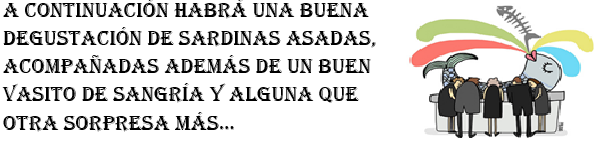 